АДМИНИСТРАЦИЯ УСТЬ-ГРЯЗНУХИНСКОГО СЕЛЬСКОГО ПОСЕЛЕНИЯКАМЫШИНСКОГО МУНИЦИПАЛЬНОГО РАЙОНАВОЛГОГРАДСКОЙ ОБЛАСТИПОСТАНОВЛЕНИЕ        23.05.2019 г.                                № 37/1-п            Об утверждении Порядка составления, утверждения и ведения бюджетной сметы администрации Усть-Грязнухинского сельского поселения.В соответствии со статьями 158, 161, 162, 221 Бюджетного кодекса Российской Федерации, приказом Министерства финансов Российской Федерации от 14.02.2018 № 26н «Об общих требованиях к порядку составления, утверждения и ведения бюджетных смет казенных учреждений», руководствуясь Уставом, Администрация Усть-Грязнухинского сельского поселения постановляет:Утвердить Порядок составления, утверждения и ведения бюджетных смет муниципальных казенных учреждений (приложение). Признать утратившим силу Постановление Администрации Усть-Грязнухинского сельского поселения  от 29.04.2011 года № 23-п «Об утверждении  Порядка составления, утверждения и ведения бюджетных смет Усть-Грязнухинского сельского поселения» с 01.01.2019 года. Настоящее Постановление вступает в силу со дня его опубликования (обнародования) и применяется при составлении, утверждении и ведении бюджетной сметы казенного учреждения, начиная с составления, утверждения и ведения бюджетной сметы казенного учреждения на текущий финансовый год и плановый период.Контроль исполнения настоящего Постановления оставляю за собой.Глава Усть-Грязнухинскогосельского поселения                                         И.Ф.КараульщиковаПриложениек постановлению администрацииУсть-Грязнухинского сельского поселенияот 23.05. 2019 г. № 37/1-пПорядоксоставления, утверждения и ведения бюджетных сметмуниципальных казенных учреждений Усть-Грязнухинского сельского поселения I. Общие положения1. Настоящий Порядок определяет требования к составлению, утверждению и ведению бюджетных смет администрации Усть-Грязнухинского сельского поселения, а также с учетом положений статьями 158, 161, 162, 221  Бюджетного кодекса Российской Федерации органов местного самоуправления (муниципальных органов) (далее - учреждения).Порядок разработан в соответствии с требованиями законодательства Российской Федерации и приказом Минфина России от 14.02.2018 № 26н "Об Общих требованиях к порядку составления, утверждения и ведения бюджетных смет казенных учреждений".2. Контроль за результативностью, адресностью и целевым характером использования бюджетных средств в соответствии с утвержденными бюджетными ассигнованиями и лимитами бюджетных обязательств возлагается на главных распорядителей средств бюджета Усть-Грязнухинского сельского поселения  и руководителя учреждения.3. Финансовое обеспечение деятельности учреждения осуществляется при наличии утвержденной сметы.II. Составление сметы 4. Бюджетная смета (далее - смета) устанавливает объемы и распределение направлений расходов бюджета на срок решения о бюджете на очередной финансовый год (на очередной финансовый год и плановый период) на основании доведенных до учреждения в установленном законодательством Российской Федерации порядке лимитов бюджетных обязательств на принятие и (или) исполнение бюджетных обязательств по обеспечению выполнения функций казенного учреждения, включая бюджетные обязательства по предоставлению бюджетных инвестиций и субсидий юридическим лицам (в том числе субсидии бюджетным и автономным учреждениям), субсидий, субвенций и иных межбюджетных трансфертов (далее - лимиты бюджетных обязательств). Составление сметы осуществляется с учетом строгого режима экономии и эффективного расходования бюджетных средств.В смете справочно указываются объем и распределение направлений расходов на исполнение публичных нормативных обязательств.5. Показатели сметы формируются в разрезе кодов классификации расходов бюджетов бюджетной классификации Российской Федерации с детализацией по кодам элементов (подгрупп и элементов) видов расходов, а также до кодов статей (подстатей) групп (статей) классификации операций сектора государственного управления (КОСГУ) (кодам аналитических показателей) в пределах доведенных лимитов бюджетных обязательств. 6. Смета составляется учреждением в рублях путем формирования показателей сметы на второй год планового периода и внесения изменений в утвержденные показатели сметы на очередной финансовый год и плановый период по формам, приведенным в приложениях № 1 и № 2 к настоящему Порядку.7. Смета составляется на основании обоснований (расчетов) плановых сметных показателей, являющихся неотъемлемой частью сметы.8. Обоснования (расчеты) плановых сметных показателей составляются в процессе формирования проекта решения о бюджете на очередной финансовый год (на очередной финансовый год и плановый период) и утверждаются в соответствии с главой III настоящего Порядка.III. Утверждение смет учреждений 9. Смета учреждения, являющегося органом местного самоуправления, осуществляющим бюджетные полномочия главного распорядителя бюджетных средств Усть-Грязнухинского сельского поселения утверждается руководителем главного распорядителя бюджетных средств Усть-Грязнухинского сельского поселения или иным лицом, уполномоченным действовать в установленном законодательством Российской Федерации порядке от имени главного распорядителя бюджетных средств (далее - руководитель главного распорядителя бюджетных средств) и  подписывается руководителем финансово-экономического отдела (службы), исполнителем, заверяется печатью главного распорядителя бюджетных средств.Утверждение сметы учреждения в соответствии с настоящим пунктом осуществляется не позднее десяти рабочих дней со дня доведения учреждению в установленном законодательством Российской Федерации порядке лимитов бюджетных обязательств.10. К представленной на утверждение руководителю главного распорядителя средств бюджета Усть-Грязнухинского сельского поселения смете учреждения прилагаются обоснования (расчеты) плановых сметных показателей, использованные при формировании сметы, являющиеся неотъемлемой частью сметы, пояснительная записка.Обоснования (расчеты) плановых сметных показателей формируются в процессе формирования проекта решения о бюджете Усть-Грязнухинского сельского поселения  на очередной финансовый год (на очередной финансовый год и плановый период) и утверждаются при утверждении сметы учреждения.Обоснования (расчеты) плановых сметных показателей утверждаются руководителем учреждения.Утвержденные показатели сметы учреждения должны соответствовать доведенным в установленном порядке лимитам бюджетных обязательств.11. Смета учреждения содержит следующие обязательные реквизиты:1) гриф "Утверждаю", содержащий наименование должности лица, утверждающего смету, подпись (и ее расшифровку) и дату утверждения;2) наименование формы документа;3) финансовый год, на который представлены содержащиеся в документе сведения;4) наименование учреждения, составившего документ, наименование главного распорядителя средств бюджета;5) содержательная и оформляющая части.Содержательная часть формы сметы представляется в виде таблицы, содержащей коды строк, наименования направлений расходования средств бюджета по кодам классификации расходов бюджетов бюджетной классификации Российской Федерации, а также суммы по каждому направлению.Оформляющая часть формы сметы содержит подписи (с расшифровкой) должностных лиц, ответственных за содержащиеся в смете данные, - руководителя учреждения, руководителя финансово-экономической службы учреждения или иного уполномоченного руководителем лица, исполнителя документа, а также дату подписания сметы.12. Учреждение представляет следующий комплект документов в 2-х экземплярах (один остается у учреждения, второй представляется в финансовый отдел администрации района):1) бюджетная смета;2) обоснования (расчеты) по каждому показателю сметы, подписанные главным бухгалтером учреждения;3) штатные расписания, утвержденные руководителем учреждения и главным бухгалтером учреждения.IV. Ведение смет учреждений13. Ведением сметы является внесение изменений в показатели утвержденной сметы в пределах доведенных учреждению в установленном законодательством Российской Федерации порядке лимитов бюджетных обязательств.Изменения показателей сметы составляются учреждением по форме, приведенной в приложении N 2 к настоящему Порядку.14. Внесение изменений в показатели сметы осуществляется путем утверждения изменений показателей - сумм увеличения, отражающихся со знаком "плюс" и (или) уменьшения объемов сметных назначений, отражающихся со знаком "минус":1) изменяющих объемы сметных назначений в случае изменения доведенных учреждению в установленном законодательством Российской Федерации порядке лимитов бюджетных обязательств;2) изменяющих распределение сметных назначений по кодам классификации расходов бюджетов бюджетной классификации Российской Федерации, требующих изменения показателей бюджетной росписи главного распорядителя бюджетных средств и лимитов бюджетных обязательств;3) изменяющих распределение сметных назначений по кодам классификации расходов бюджетов бюджетной классификации Российской Федерации, не требующих изменения показателей бюджетной росписи главного распорядителя бюджетных средств Усть-Грязнухинского сельского поселения и утвержденного объема лимитов бюджетных обязательств;4) изменяющих объемы сметных назначений, приводящих к перераспределению их между разделами сметы;5)   изменяющих распределение сметных назначений по дополнительным кодам аналитических показателей, установленным в соответствии с пунктом 5 настоящего Порядка, не требующих изменения показателей бюджетной росписи главного распорядителя средств бюджета Усть-Грязнухинского сельского поселения и утвержденного объема лимитов бюджетных обязательств.К представленным на утверждение изменениям в смету прилагаются обоснования (расчеты) плановых сметных показателей, сформированные в соответствии с положениями пункта 6 настоящего Порядка.15. Изменения в смету формируются на основании изменений показателей обоснований (расчетов) плановых сметных показателей, сформированных в соответствии с положениями пункта 6 настоящего Порядка.В случае изменения показателей обоснований (расчетов) плановых сметных показателей, не влияющих на показатели сметы учреждения, осуществляется изменение только показателей обоснований (расчетов) плановых сметных показателей. В этом случае измененные показатели обоснований (расчетов) плановых сметных показателей утверждаются в соответствии с пунктом 21 настоящего Порядка.16. Вносимые изменения в смету учреждения, оформляются по форме приложения № 2 к настоящему Порядку, подписываются исполнителем, заверяются печатью и утверждаются руководителем главного распорядителя средств бюджета или иным уполномоченным им лицом.17. Внесение изменений в смету, требующих изменения показателей бюджетной росписи главного распорядителя средств бюджета Усть-Грязнухинского сельского поселения и лимитов бюджетных обязательств, утверждается после внесения в установленном законодательством Российской Федерации порядке изменений в бюджетную роспись главного распорядителя бюджетных средств и лимиты бюджетных обязательств.18. Действие утвержденных смет прекращается 31 декабря текущего финансового года.19. Внесение изменений в показатели обоснований (расчетов) плановых сметных показателей казенных учреждений, требующих изменения показателей обоснований (расчетов) бюджетных ассигнований, утверждается после внесения изменений в показатели обоснований (расчетов) бюджетных ассигнований в соответствии с порядком формирования и представления главными распорядителями средств бюджета обоснований бюджетных ассигнований.20. Утверждение изменений в показатели сметы и изменений обоснований (расчетов) плановых сметных показателей осуществляется не позднее десяти рабочих дней со дня доведения учреждению в установленном законодательством Российской Федерации порядке лимитов бюджетных обязательств, в случаях внесения изменений в смету, установленных подпунктами первым - четвертым пункта 15 настоящего Порядка.21. В конце текущего финансового года составляется и утверждается уточненная смета учреждения, с учетом всех вносимых изменений в течение года, и представляется в течение одного рабочего дня со дня ее утверждения в финансовый отдел администрации района.Приложение № 1 к Порядку составления, утверждения и ведения бюджетных смет Администрации Усть-Грязнухинского сельского поселенияУТВЕРЖДАЮ(наименование должности лица, утверждающего бюджетную смету; наименованиеглавного распорядителя (распорядителя) бюджетных средств; учреждения)(подпись)(расшифровка подписи)«     »                                                  20   г.            БЮДЖЕТНАЯ СМЕТА НА 20__ ФИНАНСОВЫЙ ГОД                (НА ПЛАНОВЫЙ ПЕРИОД 20__ и 20__ ГОДОВ)от «___»___________20__г.Получатель бюджетных средств ________________________________________________________________________________________________________________Распорядитель бюджетных средств______________________________________________________________________________________________________________Главный распорядитель бюджетных средств ______________________________________________________________________________________________________Наименование бюджета _______________________________________________________________________________________________________________________Единица измерения: руб.Форма по ОКУД  Дата по Сводному реестру по Сводному реестру Глава по БК по ОКТМО по ОКЕИ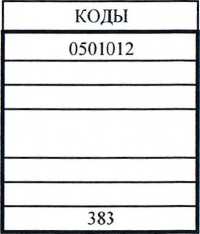 Раздел 1. Итоговые показатели бюджетной сметыРаздел 2. Лимиты бюджетных обязательств по расходам получателя бюджетных средствРаздел 3. Лимиты бюджетных обязательств по расходам на предоставление бюджетных инвестиций юридическим лицам, субсидий бюджетным и автономным учреждениям, иным некоммерческим организациям, межбюджетных трансфертов, субсидий юридическим лицам, индивидуальным предпринимателям, физическим лицам - производителям товаров, работ, услуг, субсидий государственным корпорациям, компаниям, публично-правовым компаниям; осуществление платежей, взносов, безвозмездных перечислений субъектам международного права; обслуживание государственного долга, исполнение судебных актов, государственных гарантий Российской Федерации, а также по резервным расходам .Раздел 4. Лимиты бюджетных обязательств по расходам на закупки товаров, работ, услуг, осуществляемые получателем бюджетных средств в пользу третьих лиц       Раздел 5. СПРАВОЧНО: Бюджетные ассигнования на исполнение публичных нормативных обязательствРаздел 6. СПРАВОЧНО: Курс иностранной валюты к рублю Российской Федерации       Руководитель учреждения       (уполномоченное лицо)                                                        ______________________________    ______________    ______________________________                                                                                                                 (должность)                                    (подпись)               (фамилия, инициалы)        Исполнитель                                                                           ______________________________    _________________________________   ______________________                                                                                                                (должность)                                            (фамилия, инициалы)                                     (телефон)        «______» ____________________20 ___ г.Приложение № 2 к Порядку составления, утверждения и ведения бюджетных смет Администрации Усть-Грязнухинского сельского поселенияФорма по ОКУД Датапо Сводному реестру по  Сводному реестру Глава по БК по ОКТМО по ОКЕИглавного распорядителя (распорядителя) бюджетных средств; учреждения)УТВЕРЖДАЮ (наименование должности лица, утверждающего бюджетную смету; наименование(подпись)(расшифровка подписи)«    »                                                     20   г.           ИЗМЕНЕНИЕ№ ___ ПОКАЗАТЕЛЕЙ БЮДЖЕТНОЙ СМЕТЫ НА 20__ ФИНАНСОВЫЙ ГОД (НА ПЛАНОВЫЙ ПЕРИОД 20__ и 20__ ГОДОВ)от «___»___________20__г.Получатель бюджетных средств _______________________________________________________________________________________________________________Распорядитель бюджетных средств_____________________________________________________________________________________________________________Главный распорядитель бюджетных средств_____________________________________________________________________________________________________Наименование бюджета ______________________________________________________________________________________________________________________Единица измерения: руб.Раздел 1. Итоговые изменения показателей бюджетной сметы  Раздел 2. Лимиты бюджетных обязательств по расходам на предоставление бюджетных инвестиций юридическим лицам, субсидий бюджетным и автономным учреждениям, иным некоммерческим организациям, межбюджетных трансфертов, субсидий юридическим лицам, индивидуальным предпринимателям, физическим лицам - производителям товаров, работ, услуг, субсидий государственным корпорациям, компаниям, публично-правовым компаниям; осуществление платежей, взносов, безвозмездных перечислений субъектам международного права; обслуживание государственного долга, исполнение судебных актов, государственных гарантий Российской Федерации, а также по резервным расходам Раздел 3. Лимиты бюджетных обязательств по расходам на предоставление бюджетных инвестиций юридическим лицам, субсидий бюджетным и автономным учреждениям, иным некоммерческим организациям, межбюджетных трансфертов, субсидий юридическим лицам, индивидуальным предпринимателям, физическим лицам - производителям товаров, работ, услуг, субсидий государственным корпорациям, компаниям, публично-правовым компаниям; осуществление платежей, взносов, безвозмездных перечислений субъектам международного права; обслуживание государственного долга, исполнение судебных актов, государственных гарантий Российской Федерации, а также по резервным расходамРаздел 4. Лимиты бюджетных обязательств по расходам на закупки товаров, работ, услуг, осуществляемые получателем бюджетных средств в пользу третьих лицРаздел 5. СПРАВОЧНО: Бюджетные ассигнования на исполнение публичных нормативных обязательствРаздел 6. СПРАВОЧНО: Курс иностранной валюты к рублю Российской Федерации       Руководитель учреждения       (уполномоченное лицо)                                                        ______________________________    ______________    ______________________________                                                                                                                         (должность)                                  (подпись)               (фамилия, инициалы)        Исполнитель                                                                           ______________________________    _________________________________   ______________________                                                                                                                          (должность)                                            (фамилия, инициалы)                                     (телефон)        «______» ____________________20 ___ г.Код по бюджетной классификации Российской ФедерацииКод по бюджетной классификации Российской ФедерацииКод по бюджетной классификации Российской ФедерацииКод по бюджетной классификации Российской ФедерацииКод аналитического показателяСумма Сумма Сумма Сумма Сумма Сумма Сумма Сумма Сумма Сумма Сумма Сумма Код по бюджетной классификации Российской ФедерацииКод по бюджетной классификации Российской ФедерацииКод по бюджетной классификации Российской ФедерацииКод по бюджетной классификации Российской ФедерацииКод аналитического показателяна 20    год(на текущий финансовый год)на 20    год(на текущий финансовый год)на 20    год(на текущий финансовый год)на 20    год(на текущий финансовый год)на 20    год(на текущий финансовый год)на 20    год(на текущий финансовый год)на 20    год(на текущий финансовый год)на 20    год(на текущий финансовый год)на 20    год(на текущий финансовый год)на 20    год(на текущий финансовый год)на 20    год(на текущий финансовый год)на 20    год(на текущий финансовый год)на 20    год(на текущий финансовый год)разделподразделцелевая статьявид расходовКод аналитического показателяв рублях (рублевом эквиваленте)в валютекод валюты по ОКВв рублях (рублевом эквиваленте)в валютев валютекод валюты по ОКВв рублях (рублевом эквиваленте)в рублях (рублевом эквиваленте)в валютев валютекод валюты по ОКВкод валюты по ОКВ123456789101111121313141414Итого по коду БКИтого по коду БКИтого по коду БКИтого по коду БКххххххххххВсегоВсегоВсегоВсегоВсегоххххххххххНаименование показателяКодстрокиКод по бюджетной классификации Российской ФедерацииКод по бюджетной классификации Российской ФедерацииКод по бюджетной классификации Российской ФедерацииКод по бюджетной классификации Российской ФедерацииКод аналитического показателя в рублях,(рублевый эквивалент)на 20    год(на текущий финансовый год)на 20    год(на текущий финансовый год)на 20    год(на текущий финансовый год)на 20    год(на текущий финансовый год)на 20    год(на текущий финансовый год)на 20    год(на текущий финансовый год)на 20    год(на текущий финансовый год)на 20    год(на текущий финансовый год)на 20    год(на текущий финансовый год)на 20    год(на текущий финансовый год)Наименование показателяКодстрокиразделподразделцелевая статьявид расходовКод аналитического показателя в рублях,(рублевый эквивалент)в рублях,(рублевый эквивалент)в валютекод валюты по ОКВв рублях,(рублевый эквивалент)в валютекод валюты по ОКВкод валюты по ОКВв рублях,(рублевый эквивалент)в валютекод валюты по ОКВкод валюты по ОКВ123456789101112131314151616Итого по коду БК   Итого по коду БК   ххххххххВсегоВсегоВсегоВсегоВсегоххххххххНаименование показателяКодстрокиКод по бюджетной классификации Российской ФедерацииКод по бюджетной классификации Российской ФедерацииКод по бюджетной классификации Российской ФедерацииКод по бюджетной классификации Российской ФедерацииКод аналитического показателя в рублях,(рублевый эквивалент)на 20    год(на текущий финансовый год)на 20    год(на текущий финансовый год)на 20    год(на текущий финансовый год)на 20    год(на текущий финансовый год)на 20    год(на текущий финансовый год)на 20    год(на текущий финансовый год)на 20    год(на текущий финансовый год)на 20    год(на текущий финансовый год)на 20    год(на текущий финансовый год)на 20    год(на текущий финансовый год)Наименование показателяКодстрокиразделподразделцелевая статьявид расходовКод аналитического показателя в рублях,(рублевый эквивалент)в рублях,(рублевый эквивалент)в валютекод валюты по ОКВв рублях,(рублевый эквивалент)в рублях,(рублевый эквивалент)в валютекод валюты по ОКВв рублях,(рублевый эквивалент)в валютекод валюты по ОКВ1234567891011111213141516Итого по коду БК   Итого по коду БК   ххххххВсегоВсегоВсегоВсегоВсегоххххххНаименование показателяКодстрокиКод по бюджетной классификации Российской ФедерацииКод по бюджетной классификации Российской ФедерацииКод по бюджетной классификации Российской ФедерацииКод по бюджетной классификации Российской ФедерацииКод по бюджетной классификации Российской ФедерацииКод по бюджетной классификации Российской ФедерацииКод по бюджетной классификации Российской ФедерацииКод по бюджетной классификации Российской ФедерацииКод аналитического показателя в рублях,(рублевый эквивалент)Код аналитического показателя в рублях,(рублевый эквивалент)на 20    год(на текущий финансовый год)на 20    год(на текущий финансовый год)на 20    год(на текущий финансовый год)на 20    год(на текущий финансовый год)на 20    год(на текущий финансовый год)на 20    год(на текущий финансовый год)на 20    год(на текущий финансовый год)на 20    год(на текущий финансовый год)на 20    год(на текущий финансовый год)на 20    год(на текущий финансовый год)Наименование показателяКодстрокиразделразделподразделподразделцелевая статьяцелевая статьявид расходоввид расходовКод аналитического показателя в рублях,(рублевый эквивалент)Код аналитического показателя в рублях,(рублевый эквивалент)в рублях,(рублевый эквивалент)в валютекод валюты по ОКВв рублях,(рублевый эквивалент)в рублях,(рублевый эквивалент)в валютекод валюты по ОКВв рублях,(рублевый эквивалент)в валютекод валюты по ОКВ123344556677891011111213141516Итого по коду БК   Итого по коду БК   Итого по коду БК   ххххххВсегоВсегоВсегоВсегоВсегоВсегоВсегоВсегоВсегоххххххНаименование показателяКодстрокиКод по бюджетной классификации Российской ФедерацииКод по бюджетной классификации Российской ФедерацииКод по бюджетной классификации Российской ФедерацииКод по бюджетной классификации Российской ФедерацииКод по бюджетной классификации Российской ФедерацииКод по бюджетной классификации Российской ФедерацииКод по бюджетной классификации Российской ФедерацииКод по бюджетной классификации Российской ФедерацииКод аналитического показателя в рублях,(рублевый эквивалент)Код аналитического показателя в рублях,(рублевый эквивалент)на 20    год(на текущий финансовый год)на 20    год(на текущий финансовый год)на 20    год(на текущий финансовый год)на 20    год(на текущий финансовый год)на 20    год(на текущий финансовый год)на 20    год(на текущий финансовый год)на 20    год(на текущий финансовый год)на 20    год(на текущий финансовый год)на 20    год(на текущий финансовый год)на 20    год(на текущий финансовый год)на 20    год(на текущий финансовый год)на 20    год(на текущий финансовый год)на 20    год(на текущий финансовый год)на 20    год(на текущий финансовый год)на 20    год(на текущий финансовый год)на 20    год(на текущий финансовый год)на 20    год(на текущий финансовый год)на 20    год(на текущий финансовый год)на 20    год(на текущий финансовый год)Наименование показателяКодстрокиразделразделподразделподразделцелевая статьяцелевая статьявид расходоввид расходовКод аналитического показателя в рублях,(рублевый эквивалент)Код аналитического показателя в рублях,(рублевый эквивалент)в рублях,(рублевый эквивалент)в рублях,(рублевый эквивалент)в валютев валютекод валюты по ОКВкод валюты по ОКВв рублях,(рублевый эквивалент)в рублях,(рублевый эквивалент)в рублях,(рублевый эквивалент)в валютев валютекод валюты по ОКВкод валюты по ОКВв рублях,(рублевый эквивалент)в рублях,(рублевый эквивалент)в валютев валютекод валюты по ОКВкод валюты по ОКВ1233445566778899101011111112121313141415151616Итого по коду БК   Итого по коду БК   Итого по коду БК   хххххххххххВсегоВсегоВсегоВсегоВсегоВсегоВсегоВсегоВсегоВсегохххххххххххВалютаВалютана 20___ годна 20 ____ годна 20 ___ годнаименованиекод по ОКВ(на текущий финансовый год)(на первый год планового периода)(на второй год планового периода)12345КОДЫ0501013383Код по бюджетной классификации Российской ФедерацииКод по бюджетной классификации Российской ФедерацииКод по бюджетной классификации Российской ФедерацииКод по бюджетной классификации Российской ФедерацииКод аналитического показателяСумма Сумма Сумма Сумма Сумма Сумма Сумма Сумма Сумма Сумма Сумма Сумма Код по бюджетной классификации Российской ФедерацииКод по бюджетной классификации Российской ФедерацииКод по бюджетной классификации Российской ФедерацииКод по бюджетной классификации Российской ФедерацииКод аналитического показателяна 20    год(на текущий финансовый год)на 20    год(на текущий финансовый год)на 20    год(на текущий финансовый год)на 20    год(на текущий финансовый год)на 20    год(на текущий финансовый год)на 20    год(на текущий финансовый год)на 20    год(на текущий финансовый год)на 20    год(на текущий финансовый год)на 20    год(на текущий финансовый год)на 20    год(на текущий финансовый год)на 20    год(на текущий финансовый год)на 20    год(на текущий финансовый год)разделподразделцелевая статьявид расходовКод аналитического показателяв рублях (рублевом эквиваленте)в валютекод валюты по ОКВв рублях (рублевом эквиваленте)в валютев валютекод валюты по ОКВв рублях (рублевом эквиваленте)в рублях (рублевом эквиваленте)в валютев валютекод валюты по ОКВ1234567891011111213131414Итого по коду БКИтого по коду БКИтого по коду БКИтого по коду БКхххххххххВсегоВсегоВсегоВсегоВсегохххххххххНаименование показателяКодстрокиКод по бюджетной классификации Российской ФедерацииКод по бюджетной классификации Российской ФедерацииКод по бюджетной классификации Российской ФедерацииКод по бюджетной классификации Российской ФедерацииКод аналитического показателяв рублях,(рублевый эквивалент)на 20    год(на текущий финансовый год)на 20    год(на текущий финансовый год)на 20    год(на текущий финансовый год)на 20    год(на текущий финансовый год)на 20    год(на текущий финансовый год)на 20    год(на текущий финансовый год)на 20    год(на текущий финансовый год)на 20    год(на текущий финансовый год)на 20    год(на текущий финансовый год)на 20    год(на текущий финансовый год)на 20    год(на текущий финансовый год)Наименование показателяКодстрокиразделподразделцелевая статьявидрасходовКод аналитического показателяв рублях,(рублевый эквивалент)в рублях,(рублевый эквивалент)в валютекод валюты по ОКВв рублях,(рублевый эквивалент)в рублях,(рублевый эквивалент)в валютекод валюты по ОКВв рублях,(рублевый эквивалент)в рублях,(рублевый эквивалент)в валютекод валюты по ОКВ123456789101111121314141516Итого по коду БКИтого по коду БКххххххВсегоВсегоВсегоВсегоВсегоххххххНаименование показателяКодстрокиКод по бюджетной классификации Российской ФедерацииКод по бюджетной классификации Российской ФедерацииКод по бюджетной классификации Российской ФедерацииКод по бюджетной классификации Российской ФедерацииКод аналитического показателяв рублях,(рублевый эквивалент)на 20    год(на текущий финансовый год)на 20    год(на текущий финансовый год)на 20    год(на текущий финансовый год)на 20    год(на текущий финансовый год)на 20    год(на текущий финансовый год)на 20    год(на текущий финансовый год)на 20    год(на текущий финансовый год)на 20    год(на текущий финансовый год)на 20    год(на текущий финансовый год)на 20    год(на текущий финансовый год)на 20    год(на текущий финансовый год)на 20    год(на текущий финансовый год)Наименование показателяКодстрокиразделподразделцелевая статьявидрасходовКод аналитического показателяв рублях,(рублевый эквивалент)в рублях,(рублевый эквивалент)в валютекод валюты по ОКВв рублях,(рублевый эквивалент)в рублях,(рублевый эквивалент)в валютекод валюты по ОКВв рублях,(рублевый эквивалент)в рублях,(рублевый эквивалент)в валютекод валюты по ОКВ123456789101111121314141516Итого по коду БКИтого по коду БКххххххВсегоВсегоВсегоВсегоВсегоххххххНаименование показателяКодстрокиКод по бюджетной классификации Российской ФедерацииКод по бюджетной классификации Российской ФедерацииКод по бюджетной классификации Российской ФедерацииКод по бюджетной классификации Российской ФедерацииКод аналитического показателяв рублях,(рублевый эквивалент)на 20    год(на текущий финансовый год)на 20    год(на текущий финансовый год)на 20    год(на текущий финансовый год)на 20    год(на текущий финансовый год)на 20    год(на текущий финансовый год)на 20    год(на текущий финансовый год)на 20    год(на текущий финансовый год)на 20    год(на текущий финансовый год)на 20    год(на текущий финансовый год)на 20    год(на текущий финансовый год)на 20    год(на текущий финансовый год)на 20    год(на текущий финансовый год)Наименование показателяКодстрокиразделподразделцелевая статьявидрасходовКод аналитического показателяв рублях,(рублевый эквивалент)в рублях,(рублевый эквивалент)в валютекод валюты по ОКВв рублях,(рублевый эквивалент)в рублях,(рублевый эквивалент)в валютекод валюты по ОКВв рублях,(рублевый эквивалент)в рублях,(рублевый эквивалент)в валютекод валюты по ОКВ123456789101111121314141516Итого по коду БКИтого по коду БКххххххВсегоВсегоВсегоВсегоВсегоххххххНаименование показателяКодстрокиКод по бюджетной классификации Российской ФедерацииКод по бюджетной классификации Российской ФедерацииКод по бюджетной классификации Российской ФедерацииКод по бюджетной классификации Российской ФедерацииКод аналитического показателя в рублях,(рублевый эквивалент)на 20    год(на текущий финансовый год)на 20    год(на текущий финансовый год)на 20    год(на текущий финансовый год)на 20    год(на текущий финансовый год)на 20    год(на текущий финансовый год)на 20    год(на текущий финансовый год)на 20    год(на текущий финансовый год)на 20    год(на текущий финансовый год)на 20    год(на текущий финансовый год)на 20    год(на текущий финансовый год)на 20    год(на текущий финансовый год)Наименование показателяКодстрокиразделподразделцелевая статьявид расходовКод аналитического показателя в рублях,(рублевый эквивалент)в рублях,(рублевый эквивалент)в валютекод валюты по ОКВв рублях,(рублевый эквивалент)в рублях,(рублевый эквивалент)в валютекод валюты по ОКВв рублях,(рублевый эквивалент)в рублях,(рублевый эквивалент)в валютекод валюты по ОКВ123456789101111121314141516Итого по коду БК   Итого по коду БК   ххххххВсегоВсегоВсегоВсегоВсегоххххххВалютаВалютана 20___ годна 20 ____ годна 20 ___ годнаименованиекод по ОКВ(на текущий финансовый год)(на первый год планового периода)(на второй год планового периода)12345